Ms. Evans, Grade 4							October 2, 2014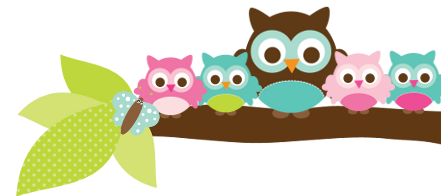 